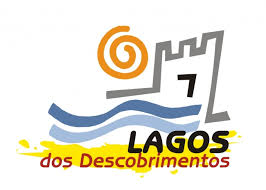 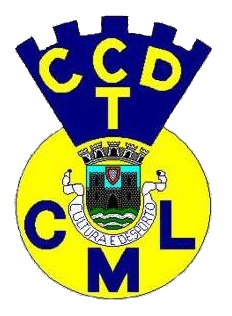 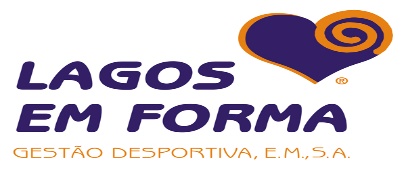 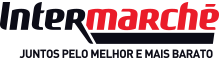 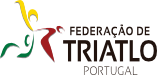 III AQUATLO Jovem CCD/Intermaché LagosSábado, 30 DE MARÇO DE 2019CIRCUITO JOVEM DO ALGARVE – 3ª EtapaCIRCUITO DE TRIATLO ADAPTADO DO ALGARVE – 3ª EtapaREGULAMENTO	ORGANIZAÇÃOIII Aquatlo Jovem CCD/Intermarché Lagos é uma organização do Centro de Cultura e Desporto dos Trabalhadores da Câmara Municipal de Lagos com o apoio da Lagos Em Forma, Federação de Triatlo de Portugal, Câmara Municipal de Lagos, Junta de Freguesia São Gonçalo de Lagos e Intermarché.É constituído por provas de natação e corrida que irão decorrer nas Piscinas do Complexo Desportivo da Lagos em Forma https://goo.gl/maps/QoCspgTnB522, de acordo com o seguinte programa-horário:INSCRIÇÕESAs inscrições de todos os atletas devem ser efetuadas em http://www.federacao-triatlo.pt/ftp2015/aplicacao-de-gestao-ftp/ e são aceites até às 24h00 de terça-feira dia 26 de Março de 2019.Nº de telefone para informações sobre inscrições: Federação 93 220 20 18.As inscrições de todos os atletas são gratuitas. Os atletas sem licença desportiva pagam o valor é de 2,5€ (referente ao seguro de acidentes pessoais).Às inscrições de todos os atletas efetuadas no dia da prova, acresce o valor de 5€.Os pagamentos devem ser efetuados no secretariado no dia da prova em numerário e em quantia certa.ESCALÕES ETÁRIOS E DISTÂNCIASLOCAL DE ABASTECIMENTO: MetaREGRAS DE PARTICIPAÇÃOSão adotadas as regras em vigor no Regulamento Técnico da Federação de Triatlo de Portugal, sendo da responsabilidade dos atletas conhecer e respeitar o mesmo, bem como cumprir as instruções dos árbitros e responsáveis da prova.A participação na prova tem que estar obrigatoriamente coberta pelo seguro desportivo previsto na Lei (Acidentes Pessoais).Em caso de falta de qualquer um dos elementos identificadores (dorsal, touca), os atletas podem competir mediante o pagamento de uma taxa de 5 € não reembolsável.       Ver regulamentos em vigor em: http://www.federacao-triatlo.pt/ftp2015/a-federacao/estatutos/CLASSIFICAÇÕESA classificação coletiva é efetuada com base na tabela IV do Artº 45 do Regulamento Geral de Competições.PRÉMIOSNa atribuição dos prémios é obrigatória a presença dos atletas e equipas com direito aos mesmos.RECLAMAÇÕESPodem ser efetuadas por todos os agentes desportivos diretamente envolvidos, de acordo com o seguinte:Devem ser efetuados por escrito e entregues, acompanhados de uma taxa de 25 €, ao Delegado técnico, que o receberá anotando-lhe a hora de receção, e até 15 minutos após a publicação dos Resultados Oficiais Provisórios.A taxa será devolvida se a reclamação for decidida favoravelmente.              JURI DE COMPETIÇÃOSerá constituído por três individualidades a anunciar no secretariado.	OUTRAS INFORMAÇÕESDa aptidão física dos atletas serão responsáveis os clubes, as entidades que os inscrevem ou o próprio atleta, não cabendo à Organização responsabilidades por quaisquer acidentes que se venham a verificar antes, durante e depois da prova, sendo tomadas providências para uma assistência eficaz durante o desenrolar da mesma.O atleta compromete-se a respeitar as indicações dos membros da Organização.Estão previstas zonas de controlo de passagem dos atletas, sendo desclassificados aqueles que não cumpram a totalidade dos percursos da prova.No final da prova, os atletas poderão tomar banho nos Balneários da Piscina até às 18h50.Caso seja necessário realizar series, devido ao número de participantes (no mesmo escalão e género), a disposição de cada serie será pela ordem crescente do dorsal dos atletas.CASOS OMISSOSOs casos omissos à Regulamentação da Federação de Triatlo de Portugal serão resolvidos pelo Delegado Técnico.FIM DE REGULAMENTO13h30 às 14h30Secretariado (porta principal do edifício)13h40 às 14h40Colocação de sapatos de corrida, dorsais e camisola (para quem a vai vestir antes de correr) na zona de transição14h05Abertura do tanque secundário para aquecimento14h00 às 14h15Reunião técnica do Delegado técnico com treinadores (Cais da Piscina)14h50Apresentação de todos os atletas no cais de piscina (saudação ao público e distribuição por escalões)15h00Início das provas por ordem crescente de idades com início pelo género masculino18h00Previsão do final das provas18h15Previsão da afixação de resultados18h30Previsão do início da entrega de prémiosBenjamins 7, 8 e 9 anos (Nascidos entre 2010 e 2012)Infantis 10 e 11 anos (Nascidos em 2008 e 2009)Iniciados 12 e 13 anos (Nascidos em 2006 e 2007)Juvenis 14 e 15 anos (Nascidos em 2004 e 2005)Cadetes 16 e 17 anos (Nascidos em 2002 e 2003)Natação            50m (1 volta)  100m (2 voltas)  150m (3 voltas) 200m (4 voltas) 250m (5 voltas)Corrida    400 m (1 volta pequena)800 m (1 volta grande)1200 m (1 volta pequena + 1 volta grande)1600 m (2 voltas grandes)2000 m (1 volta pequena + 2 voltas grandes)SegmentoRegrasNataçãoNão é permitido usar o dorsal durante a prova;É obrigatório o uso da touca numerada;Cada atleta é responsável pelo cumprimento (conhecimento) do respetivo percurso, nomeadamente no cumprimento do número de voltas previamente anunciadas.CorridaÉ obrigatório o uso de dorsal, colocado em zona frontal, bem visível;Cada atleta é responsável pelo cumprimento (conhecimento) do respetivo percurso, nomeadamente no cumprimento do número de voltas previamente anunciadas;É proibido o acompanhamento dos atletas por parte de qualquer outra pessoa que não esteja em competição;Classificações a elaborarPor escalão e por género de atletas da região AlgarveColetiva das equipas da região Algarve (Benjamins a Juvenis)ESCALÕES      MASCULINOS      FEMININOSBenjamins1º, 2º e 3º1ª, 2ª e 3ªInfantis1º, 2º e 3º1ª, 2ª e 3ªIniciados1º, 2º e 3º1ª, 2ª e 3ªJuvenis1º, 2º e 3º1ª, 2ª e 3ªEquipas da região1ª, 2ª e 3ª1ª, 2ª e 3ªESCALÕES      MASCULINOS      FEMININOSCadetes1º, 2º e 3º1ª, 2ª e 3ª